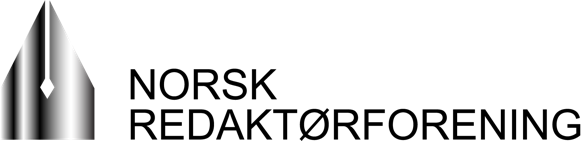 Notat til NRs landsmøte 10. mai 2023Tiltak for å sikre forvaltning av vederlagsmidler i tråd med ny lovgivningBakgrunn1.juli 2021 trådte ny Lov om kollektiv forvaltning av opphavsrett mv. i kraft. Loven var Stortingets svar på den pålagte oppfølging av EU-direktivet om kollektiv forvaltning av opphavsrett. Det nye lovverket innebærer imidlertid behov for noen endringer når det gjelder fordeling av vederlagsmidler og hvordan NR ivaretar opphaverne og informerer om ordningen. I dette notatet får NRs landsmøte en redegjørelse for hva loven innebærer og forslag til vedtak som skal oppfylle lovens vilkår.Norsk Redaktørforening forvalter redaktørenes kollektive vederlag for kopiering og videreformidling. NR har gjennom avtalelisens rett til å forvalte opphavsrettighetene kollektivt på vegne av alle opphavere innenfor dette området. Dette forutsetter samtykke fra NRs medlemmer, noe som går fram av NRs vedtekter paragraf 4. «Ved medlemskap overlater søkeren til Norsk Redaktørforening å inngå bindende kollektive avtaler på vegne av sine medlemmer, hva gjelder tillatelser til og vederlag for sekundærbruk av offentliggjort materiale som medlemmene gjennom sitt redaksjonelle arbeid har opphavsrett til. Denne retten kan NR overlate til sammenslutning av rettighetsorganisasjoner med tilsvarende oppgave på opphavsrettens område.» NR har gitt forvaltningsorganisasjonene Kopinor og Norwaco mandat til å forhandle fram avtaler med private og offentlige organisasjoner, som gir dem rett til å kopiere opphavsrettsbeskyttede verk til en avtalt pris.  I over 30 år har NR hatt et eget vederlagsfond som har forvaltet redaktørenes kollektive vederlag. Vederlagsmidlene holdes dermed atskilt fra NRs øvrige aktivitet. Tiltak for å sikre forvaltning i tråd med ny lovgivningNR er registrert hos Patentstyret som en medlemsorganisasjon, noe som er et krav i det nye lovverket.NRs nettsider gir informasjon til rettighetshaverne om NR som forvalter av vederlagsmidler.NR holder forvaltning av vederlagsmidler helt atskilt fra øvrige midler gjennom vederlagsfondet. Det foreslås endringer i vedtektene for vederlagsfondet for å tilpasse dette til det nye lovverket. Etter råd fra revisor foreslår vi i tillegg at vederlagsfondet skilles ut som egen enhet med eget organisasjonsnummer.NR vil utarbeide en årlig åpenhetsrapport. Denne legges fram for styret årlig. Åpenhetsrapportene for landsmøteperioden vil bli lagt frem til orientering på hvert landsmøte.NRs vedtekter tilpasses det nye lovverket.NRs landsmøte beslutter prinsipper for kollektive forvaltning av opphavsrettsmidler.Vederlagsmidler brukes til kollektive tiltak for rettighetshaverne De kollektive ordningene har ikke vært knyttet opp til den enkelte opphaver, men et kollektiv av opphavere. Måten volumet av kopiering måles på og måten vederlagsstørrelsen beregnes på gjør det for flere av medlemsorganisasjonene, blant annet NR, praktisk umulig å føre vederlaget tilbake til den enkelte opphaveren.Opphaverne stiller i utgangspunktet med like rettigheter overfor midlene som er samlet inn. I noen tilfeller, for eksempel ved utdeling av stipender, har det vært lagt vekt på kriterier som ansiennitet. Hvilken form utdelingen skulle ha, har ikke fulgt direkte av åndsverkloven. Oppgjøret har skjedd i form av kollektive tiltak som kommer gruppen av rettighetshavere til gode. Eksempler på aktiviteter som delfinansieres av vederlagsmidler via NR, er konferanser som Radiodager, de regionale journalistfaglige konferansene, redaktørkurs og SKUP-prisen, og fellesordninger som PFU-ordningen i Norsk Presseforbund, samt individuelle tildelinger, som stipender, prispenger og kursplasser. Alle rettighetshavere på området, uavhengig av medlemskap i NR, har samme rett til stipender, priser, deltakelse på arrangementer og andre aktiviteter eller ytelser. Forvaltning av kollektiv opphavsrett Formålet med det nye lovverket er å sørge for at kollektiv forvaltning av opphavsrett og nærstående rettigheter håndteres på en ansvarlig, effektiv og åpen måte overfor både rettighetshavere og brukere. Loven skal også sikre rettighetshaveres valgfrihet ved kollektiv forvaltning av rettigheter og innfører nye krav knyttet til innsyn, offentliggjøring og fordeling av vederlagsmidler. I praksis innebærer loven at vederlagsmidler som kan knyttes til individuelle rettighetshavere basert på opplysninger om bruken, skal fordeles individuelt. Lov om kollektiv forvaltning av opphavsrett § 1 sier at forvaltningen skal «håndteres på en ansvarlig, effektiv og åpen måte», og videre i § 21 at midlene skal fordeles «til rettighetshavere på en betryggende og nøyaktig måte og i overenstemmelse med de generelle fordelingsprinsippene». §22 sier at man skal «identifisere og lokalisere rettighetshavere»Det er store forskjeller på muligheten til å innhente informasjon om rettighetshaverne innenfor forskjellige bransjer. Kompleksiteten i redaksjonell virksomhet og vanskelighetene med å identifisere hvilke verk som er kopiert og videreformidlet, gjør det på vårt område ikke realistisk å finne den enkelte rettighetshaver.  Identifisering og lokalisering av rettighetshavere Forvaltningsorganisasjonene Norwaco og Kopinor har avtaler med brukerne av opphavsrettslig materiale, og innhenter opplysninger om hva som kopieres og tilgjengeliggjøres. Det er store forskjeller på muligheten til å innhente informasjon om rettighetshaverne innenfor forskjellige bransjer. Kompleksiteten i redaksjonell virksomhet og vanskelighetene med å identifisere hvilke verk som er kopiert og videreformidlet, gjør det ikke realistisk på vårt område å finne den enkelte rettighetshaver. Krediteringen av opphavere knyttet til et redaksjonelt verk, er lite presis. Ikke alle opphavere krediteres, og hvilket omfang eller verkshøyde som er knyttet til den enkelte, registreres i liten grad eller ikke i det hele tatt. Tekster, titler, foto, illustrasjoner, regi, klipp, grafiske virkemidler og samlet presentasjon danner en stadig mer kompleks redaksjonell helhet. Stoffutveksling mellom mediehus kompliserer dette ytterligere, fordi opphavsrettslig materiale brukes i stort omfang uten at koblingen mot opphaver nødvendigvis følger med. Digitalt materiell utvikler seg fra time til time ved nyheter og aktuelle hendelser, eller ved andre oppdateringer, gjerne med forskjellige opphavere involvert. Stoffet presenteres på flere plattformer, gjerne ved at flere opphavere bidrar til å tilpasse saken. En sak eller ett produkt kan altså ha annerledes opphavsrettslig status fra en versjon til en annen.Identifiserende kunnskap mangler pr i dag Opplysningene som hentes inn av forvaltningsorganisasjonene er ikke så detaljerte at de per i dag identifiserer den enkelte opphaver slik at midler kan fordeles nøyaktig og på «grunnlag av den konkrete (faktiske) bruken av materialet». Med vederlaget fra Kopinor følger ikke annen informasjon enn hvilket avtaleområde (f eks bedrifter, eller skoleverket) vederlaget er innkrevd fra. NR kan ikke forvente noen annen dokumentasjon framover. Norwaco har kunnskap om tilgjengeliggjøringen, men ikke bruken av programmene. Norwaco har selv beskrevet situasjonen slik: «På de fleste av Norwacos avtaleområder vil det innebære uforholdsmessige kostnader å fordele vederlag individuelt på bakgrunn av faktisk bruk av hvert verk eller prestasjon …» Opphavere som bidrar til audiovisuelle verk, som TV-serier og radioprogrammer, kan på sikt bli enklere å identifisere, men pr i dag har verken NR eller andre sammenlignbare organisasjoner verktøy for å gjøre individuell tildeling. Det finnes ingen annen registrering av hva som kopieres og videreformidles, og det er ikke realistisk eller rimelig pr i dag å kreve slik registrering av brukerne på vårt område. Det kan også være konflikter knyttet til personvernlovgivning i denne sammenheng. NR kan heller ikke lage oversikter over alle verk alle rettighetshavere på redaksjonelt område har vært involvert i, slik man kanskje kan på andre områder. Det synes klart at NR ikke fra rettighetshaversiden kan identifisere hvilke verk som kopieres og videreformidles. Om slik kunnskap kan innhentes i fremtiden, kan forvaltningen endres.Bruk av analogier eller kunnskap fra liknende områder Dersom den individuelle opphaver ikke kan finnes, kan man bruke såkalte analogier for å fordele midlene. Den mest ytterliggående formen for analogi, kunne være å dele alt likt på alle medlemmer og andre rettighetshavere. Etter administrative kostnader ville den skattbare tildelingen til hver rettighetshaver være uforholdsmessig liten. En annen analogi kunne være å tildele midler etter hva som produseres av den enkelte, etter en antakelse om at alt som produseres, kopieres og videreformidles i like stor grad. Det er imidlertid ikke tilfelle. Noe kopieres aldri, noe kan kopieres mye. En analogi kunne være om enkelte typer stoff kopieres mer enn annet, og redaksjonelle medarbeidere som lager dette stoffet, skulle tildeles mer av midlene. Det forutsetter identifisering av rettighetshaverne på disse områdene. Heller ikke på gruppenivå synes det mulig å få en rettferdig fordeling ut fra slike vurderinger. Andre analogier har også det til felles at de på ingen måte tilgodeser den «konkrete (faktiske) bruken», og at det vil være umulig å si med rimelighet at de vil komme de riktige opphavere til gode. Redaksjonell virksomhet skiller seg vesentlig fra andre opphavsrettsområder og det er vanskelig å se at «kunnskap fra liknende områder» er tilgjengelig. Det er per i dag ikke grunnlag for individuell fordeling eller fornuftige analogier i undersøkelsene som gjøres i forvaltningsorganisasjonene eller gjennom andre rapporter. Det finnes heller ikke systematisk kunnskap om mengden opphavsrettslig stoff den enkelte bidrar med. Følgelig finnes heller ingen identifiserende faktorer å fordele ut fra.Kollektive formål er bransjepraksis Departementet uttaler i forarbeidene at loven ikke er ment å endre «velfungerende systemer for fordeling av vederlag.» Vurderingen i Norsk Redaktørforening har i alle år vært at kostnadene ved å søke å finne den individuelle opphaver vil spise opp vederlaget, og at det har større verdi for rettighetshaverne å ha rimelig tilgang til kurs og journalistfaglige konferanser, stipender og prispenger og selvdømmeordningen PFU mm. Det er fortsatt anledning til å gjøre såkalt fradrag for midler til «sosiale, kulturelle eller utdanningsmessige ytelser» som kan finansieres av de kollektive vederlagsmidlene, etter bransjepraksis. Praksis i mediebransjen er at vederlagsmidlene brukes nettopp til denne type formål. Både NR og NJ bestreber seg på å tildele midler til ulike typer opphavere, slik at alle rettighetshavere skal kunne finne tilbud som er tilpasset seg og at vederlagsmidlene dermed fordeles «på en betryggende måte». Alle aktiviteter som finansieres med vederlagsmidler, er åpne for alle rettighetshavere på samme måte, uavhengig av medlemskap. Når stipender utlyses eller vederlagsmidler bidrar til å finansiere ulike faglige tilbud, er det en forutsetning at det skal informeres om disse på en slik måte at også ikke-medlemmer inviteres inn på like vilkår. Ut fra kunnskapen om at den enkelte rettighetshaver ikke kan identifiseres, vurderes det slik at beste forvaltning av midlene er å bruke dem til kollektive formål for opphaverne i bransjen. Her følger NR den praksis som allerede er vedtatt av NJs landsmøte i mars 2023.Sosiale, kulturelle og utdanningsmessige ytelser Mange av aktivitetene som finansieres av vederlagsmidler er en kombinasjon av de tre formålene. Det gis ikke midler til rene sosiale formål. Journalistfaglige konferanser og seminarer og redaktørkurs er aktiviteter som oppfyller alle de tre formålene. Kulturelle formål I NR-sammenheng kan det forstås som at aktivitetene bidrar til gode rammebetingelser og forståelse for den bransjen rettighetshaverne er en del av. Det brukes vederlagsmidler på juridisk bistand og rådgivning til rettighetshavere, rammebetingelsene for journalistikken og forvaltningen av presseetikken gjennom blant annet Norsk Presseforbund. Rene utdanningsmessige formål Det er svært viktig for NR at rettighetshaverne får tilgang på gode kompetansehevende tiltak – både gjennom ulike typer kurs, utredninger og temakonferanser for grupper av rettighetshavere. Individuell tildeling – stipender og pristildelinger Individuell tildeling i form av f.eks. stipender regnes også som et «sosialt, kulturelt eller utdanningsmessig tiltak». Stipender og pristildelinger er en viktig del av NRs fordeling av vederlagsmidlene. Det er midler som kommer den enkelte opphavere til gode direkte, uten at de er direkte koblet til konkret og faktisk bruk av opphavsrettslige materiale.Ufordelbare midlerDersom individuelle rettighetshavere ikke er funnet innen tre år etter utløpet av det regnskapsåret inntektene ble krevd inn, kan vederlagsmidlene ifølge det nye lovverket benyttes i henhold til vedtak i organisasjonen. Det forstås slik at dette gjelder dersom fordelingen i utgangspunktet er individuell, men midlene likevel ikke kan utbetales innen tre år. Skulle det forstås slik at NR skulle vente tre år med å bruke pengene, ville konsekvensen være at mange av aktivitetene som finansieres av og for kollektivet, må avvikles eller legges på is. Alternativt kan aktiviteter for bransjen drives videre med NR-medlemmenes kontingentmidler. Det vil igjen bety at andre aktiviteter og tilbud som organisasjonen driver, må avvikles, og sentral aktivitet må reduseres enten for en periode eller permanent. Vurderingen er at NRs praksis bør fortsette slik at pengene kommer rettighetshaverne til gode, gjennom forankring i reglene om bruk av midler til «sosiale, kulturelle og utdanningsmessige formål». I forbindelse med landsmøtet fremmes disse sakene i forbindelse med å sikre forvaltning i tråd med det nye lovverket:Landsmøtesak 5b Forslag til endring i NRs vedtekter  Landsmøtesak 5c Forslag til endringer i vedtektene til NRs vederlagsfond Landsmøtesak 5d Forslag til «Prinsipper for fordeling, fradrag og bruk av vederlag til rettighetshavere»Landsmøtesak 5e Åpenhetsrapport for 2022 (til orientering) 